
                                 Province of the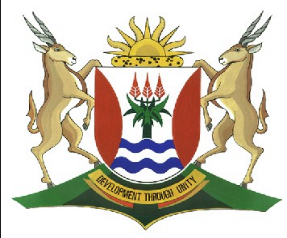 EASTERN CAPEEDUCATIONDIRECTORATE SENIOR CURRICULUM MANAGEMENT (SEN-FET)HOME SCHOOLING SELF-STUDY WORKSHEET ANSWER SHEETSUBJECTLIFE SCIENCESGRADE12DATE05 June 2020TOPICNEGATIVE FEEDBACK MECHANISMSTERM 1REVISIONTERM 2 CONTENT1.11.1.10.25mg/cm3(1)1.1.215minutes(1)1.1.3Blood glucose level of a person with diabetes mellitus is higherthan that of a normal person at all times There is a greater increase in the blood glucose level of a person with diabetes mellitus after ingestion of glucose compared to the normal person It takes longer for the blood glucose level to stabilise for the person with diabetes mellitus compared to a normal person 	Any (2x2) (Mark first TWO only)(4)1.1.4Because the person with diabetes mellitus does not produce   insulin/is insulin resistant therefore blood glucose is not converted to glycogen(2)1.1.5Glucagon/ Adrenalin(1)(9)2.12.1.12.1.1PancreasPancreasPancreas2.1.22.1.2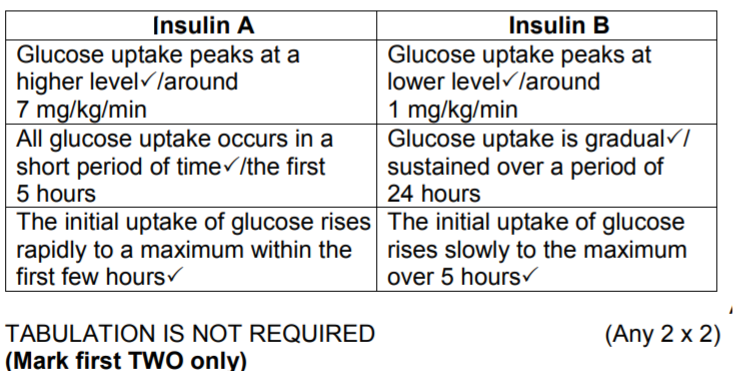 (4)(5)2.22.22.2.12.2.1Comparison of the blood glucose level of two people over 5 hours/before and after ingesting glucose (2)(2)2.2.12.2.1(145 – 125)  (Accept numbers in range 144 -146 for the first value and 124 -126 for the second value) = 20 mg/100 cm3 (Accept answer according to the values given by learner)(2)(2)2.2.32.2.3Accept any answer from 1,7 to 1,9 hours /102 – 114minutes/ 1h42min – 1h54min(1)(1)2.2.42.2.4(a) Thabiso(1)(1)(b)    - His glucose level is higher than the normal range        - It takes longer for his glucose level to come down to its original          level 							              (Any 1) (MARK FIRST ONE ONLY)(1)(1)2.2.52.2.5When his glucose level is high/ 99/98mg/100cm3 insulin is secreted into the blood to convert excess glucose into glycogen   in the liver and to stimulate the cells to absorb more glucose 	 thus decreasing the blood glucose level           	    (Any 4)(4)(11)(4)(11)3.13.1.13.1.1BloodBloodBlood(1)3.1.23.1.2The pituitary gland/hypophysis is malfunctioningand secretes large amount of TSH Thyroid gland secretes less thyroxinand this will not have a negative feedback effect on the pituitary gland to secrete less TSH(Mark first TWO only) 		             (2 x 2)The pituitary gland/hypophysis is malfunctioningand secretes large amount of TSH Thyroid gland secretes less thyroxinand this will not have a negative feedback effect on the pituitary gland to secrete less TSH(Mark first TWO only) 		             (2 x 2)The pituitary gland/hypophysis is malfunctioningand secretes large amount of TSH Thyroid gland secretes less thyroxinand this will not have a negative feedback effect on the pituitary gland to secrete less TSH(Mark first TWO only) 		             (2 x 2)(4)(5)3.2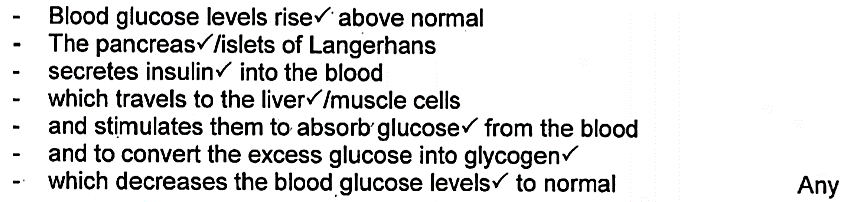 (5)3.33.3.1To maintain an internal balance/set point/homeostasis/regulate metabolism To maintain an internal balance/set point/homeostasis/regulate metabolism (1)3.3.2TSH/thyroid-stimulating hormone TSH/thyroid-stimulating hormone (1)3.3.3 When Y/thyroxin is released at higher levels than normal: - Metabolism will be higher than normal/cellular respiration increases - Heart rate increases - thus all the energy from food eaten will be used - leaving nothing to be utilised for storage/therefore could lead to a  person being underweight - can also lead to anxiety  When Y/thyroxin is released at higher levels than normal: - Metabolism will be higher than normal/cellular respiration increases - Heart rate increases - thus all the energy from food eaten will be used - leaving nothing to be utilised for storage/therefore could lead to a  person being underweight - can also lead to anxiety (3)(5)[40]